Day 1	Wednesday, June 7, 20237:30 a.m.-3 p.m.	Registration/Check-in8 a.m.-4 p.m.	Exhibitor Hall Hours (Door Prizes: 8:30 a.m.)Welcome and Opening RemarksMr. Warren Woodrow, Executive Director of S-RESADr. Trenton Gould, Dean, College of Education and Human Sciences, The University of Southern Mississippi Mr. Billy Thornton, Vice President, External Affairs and Shared Services, Platinum Sponsor, Mississippi Power Coach Will Hall, Keynote Speaker, Head Football Coach at The University of Southern Mississippi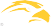 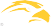 10:30-11 a.m.   Break (Door Prizes: 10:45 a.m. Exhibitor Hall)11 a.m.-12:30 p.m.	LunchRoom D1	STEM: Making Connection With Math and Science Cynthia Mumford and Sarah Smith, Bailey Education GroupRoom D2	Science of Reading: What is it? Why is it Important?Esther Moreau, BrainspringRoom D3	Teaching Takes TenacityCrystal Zehentner and Tara Bell, Cares School of HattiesburgRoom D4	Strategies to Promote Discourse in Mathematics Classrooms Gerry Long, CPM Educational ProgramRoom D5	Teaching Human Ecology with Models and Simulations Donna Torres, Infinity Science CenterRoom D6	Retiring from PERS in the Next 5 Years? Solving the PLSO, Income Option, and 13th Check Dilemma   Ronald Kyzar and Freddie Wagner, Ronald Kyzar Financial Services              Room D7	Math Nation: More Than Just a Video                                     Sara Flowers, Math Nation             Room D8	Ensuring Inclusion and Equity in the Classroom through Technology                                    Ashley Kazery, The University of Southern Mississippi              Room D9	Underachievers, Twice Exceptional, and MTSS for Gifted Studies                                       Lorie Sisk, Mississippi Department of Education             Room D10	Clarifying Conversations Regarding Suicide Ideation                          Allison Moore, ThriveWay            Room D11	Literacy and Culturally Responsive Teaching                          Lori Windham, William Carey University             Room D12       Discovering the Many Pathways for Initial Teacher License and Pursuing Graduate Degrees in Education                         Rachel Tentoni, Mississippi State University College of Education             Room B1	University Secondary Mathematics Teacher Ed and High School Engineering Collaboration                          Anna Wan and Stephen Jordan, The University of Southern Mississippi             Room B2	Celebrating DEI to Improve Teacher Effectiveness                           Tiffany Ridgeway and Jo Hawkins – Jones, The University of Southern Mississippi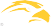              Room A1      Inquiry-Based Learning Lessons for Elementary Students                        Brandi O’Neal, The University of Southern Mississippi            Room A2       Activating Kids’ Superpowers II                        Kenda Lawson, Owl Education Company             Room A3       Move to Learn – Let’s MOVE to Learn!                                     Larry Calhoun, Move to Learn              Room A4	Foundational Partnerships for Student Success: Leveraging Teaching Artist with MS Whole Schools                                     Amanda Koonlaba, Mississippi Whole Schools               Room A5	The Mississippi Teacher Residency (MTR)                                     Mary Rodgers, William Carey University                 Room A6	Parent and Family Engagement: Effective Ways to Build Strong Relationships with Families                                     Mona Spells Adou, Mississippi Department of Education              1:45-2:15 p.m.	Break (Door Prizes: 2 p.m.) - Exhibitor Hall            Room D1	Developing a High–Quality PLAAFP                                     Noleen Clark, Mississippi Department of Education             Room D2	The Struggle Is Real: Supporting Struggling Readers                                     Melanie Watkins, Mississippi Department of Education            Room D3	So You’re a New Teacher: How to Thrive, and Not Just Survive                                     Ebony Gardner, Vicksburg Warren School District             Room D4	Bringing the 4C’s to Life with Podcasting                                       Will Deyamport III, Hattiesburg Public School District             Room D5	The Importance of Oral Language In Early Childhood Classrooms                                    Kristi Kirkwood, George County School District Room D6	Financial Strategies for People More Than 5 Years to Retire                                       Ronald Kyzar and Freddie Wagner, Ronald Kyzar Financial Services            Room D7	Teaching Students Who Are Deaf or Hard of Hearing                                    Ashten Yost, Mississippi State Department of Health              Room D8	UDL for PD: A Practical Guide for Professional Development                                     Ashley Kazery, The University of Southern Mississippi               Room D9	The Special Education Teacher Shortage: Preparation Makes a Difference                                      Alisa Lowery, The University of Southern Mississippi              Room D10	Beyond the Norm(s): Considerations for Assessing Intellectual Abilities in Gifted Studies                                      Kristy McRaney, The University of Southern Mississippi Center for Behavioral Health              Room D11	Speaking the Language of Science                                    Stephanie Allen and Shanna Nesser, Kids First Education, LLC               Room D12	Industrial Technology and Instructional Design at Mississippi State University                                     Kimberly Hall, Mississippi State University             Room B1	Navigating Through Transitions                                     Shakinna Patterson, Mississippi Department of Education             Room B2	‘Rocking Relationship’ Through Service-Learning                                     Jo Hawkins-Jones and Monica Dupree, The University of Southern Mississippi               Room A1      The Impact of University Outreach Programs in Improving STEM Education in Elementary Classrooms                         Brandi O’Neal, The University of Southern Mississippi              Room A2      Close Reading Strategies to Help Students with Comprehensions and Writing                          Chan Cleveland, The Kirkland Group             Room A3   Move to Learn – Let’s Move to Learn!                                    Larry Calhoun, Move to Learn           Room A4       National Board Certification: Are You Ready to Elevate Your Teaching Practices?                                     Andrea Edgecombe, Yazoo County School District               Room A5       Mentor Teachers and The Mississippi Teacher Residency                                     Mary Rodgers, William Carey University               Room A6        Procedural Safeguards: Understanding Parental Rights in Special Education                                      Mona Spells Adou, Mississippi Department of Education    3:30-4 p.m.	Door Prizes: 3:45 p.m. - Exhibitor HallDay 2	Thursday, June 8, 20237:30 a.m.-Noon	Late Registration/Check-in8 a.m.-4 p.m.	Exhibitor Hall Hours (Door Prizes: 8:30 a.m.) 9-10 a.m.  Keynote Speaker – Hall C	Keynote SpeakerDelbert Hosemann, Mississippi Lieutenant Governor Room D1	Preparing the SoilHeather Houston, The University of Southern Mississippi Room D2	Introduction to Arts                        Stacy Howell, The Mississippi Whole Schools             Room D3	 Balanced Numeracy                        Suzan Morris, STEMscopes             Room D4	Motivation, Mindset, and Grit: Strategies to Build Perseverance and Resilience in 21st-Century Learners                         Rex Houston, North Panola School District             Room D5	Complex Learning Needs                         Toni Hollingsworth, Mississippi Hearing – Vision Project The University of Southern Mississippi                                Room D6	 So You Think You Can Coach?                                      Celeta Devine, Diverse Learning            Room D7	 Mathematical Magic in the Classroom                                      Millie Arender and Scott Cantrell, Performance-Based Education Company            Room D8	Understanding the Social and Emotional Needs of Twice Exceptional Learners                                       Christina Leverett, William Carey University              Room D9	Leave a Legacy for Literacy                                        Mina Ross and Laurie Brewer, The Excellence Group              Room D10	Scholastics                                        Mina Ross and Laurie Brewer, The Excellence Group               Room D11	Strengthening Development of Ideas Through Short Critical Responses                          Nicole Cooley and LaDonna Mason, Kids First, LLC                                Room D12	 The Art of Intensifying Instruction                           Christy Hunt, Mississippi Department of Education                                  Room B1	Behavior Speaks: The Underlying Needs of Students Communicated Through Behavior                           Gerald Brown and Ja’Lise Brown, Jefferson County School District                           Room B2	Instructional Strategies that Yield Results                            Benjie Ewing and Sheryl Ewing, Itawamba County School District                            Room A1	 An Introduction to Visual Impairment                        Kristi Higginbotham, Mississippi Department of Education               Room A2	Do You Really Hear Me? Strategies for Effective Listening                         Donielle Stephens and Andrea Krell, The University of Southern Mississippi                Room A3        Creating a Culture of SEL                        Sarieta Pollard, Mississippi Department of Education               Room A4	Shining Light on ADHD: Strategies to Uplift Success in Students with ADHD                         Zachary LaBrot, The University of Southern Mississippi                Room A5	PERS 101                       Centron Lenoir, Public Employees’ Retirement System of Mississippi             Room A6	Does It Fit: Digital Evaluation Rubric                       Rufus Hill and Kanequa Willis, Mississippi Department of Education   11:30 a.m.-1 p.m.	Lunch (Door Prizes: 11:45 a.m.) – Exhibitor HallRoom D1	Creating Digital Content in the Classroom Ann Etier, Rankin County School District Room D2	What is Mississippi Whole Schools?Stacy Howell, Mississippi Whole Schools             Room D3	Using Interactive and Digital Student Notebooks                                    Suzan Morris, STEMscopes            Room D4	Let’s Get Gritty: Practical Ways to Build Resilience in Students                        Rex Houston, North Panola School District            Room D5	 Student Engagement – How Flexible Are You?                        Paige Davis, REACH MS The University of Southern Mississippi              Room D6	 The Power of a Positive Classroom: Body Language & Classroom Organization                                       Amy Pinkerton, Mississippi Department of Education              Room D7	 Reducing Teacher Stress with a Novel Teacher Mentorship Program                         Cagla Cobek, The University of Southern Mississippi              Room D8	Impact on Student Learning                        Katie Tonore and Gloria Shropshire, William Carey University               Room D9	  How Do I Deal with Student Behavior When They Outgrow the Color System?                                      Alyson White, Yazoo County School District                 Room D10	 Planning, Funding, Evaluating, and Maintaining Safe School Environments                                       Joel Loftin, Walthall County School District                Room D11	 Boredom Busters: Making the Most of Your Math Minutes                         LaQuanta Nelson and Katy Boyd, Kids First Education, LLC             Room D12	Targeted Planning and Instruction                         Christy Hunt, Mississippi Department of Education              Room B1	 Combatting the Storm Through Connection                          Ja’Lise Brown and Gerald Brown, Jefferson County School District              Room B2	Increasing Engagement for $1.25                          Sheryl Ewing and Benjie Ewing, Itawamba County School District    Room A1	Co-Teaching                           Kristi Higginbotham, Mississippi Department of Education                 Room A2	A Fine–Tuned Classroom Equals a Successful Year                        Angie Abbey, Stringer Attendance Center               Room A3	Perry Central High School “From Good to Great”                        Joshua Yeager, Perry County School District               Room A4	Develop Effective Relationships Through Coaching                        Denise Harrison, Mississippi Department of Education               Room A5	Mississippi Deferred Compensation                        Rich Massingill, Mississippi Deferred Compensation Plan              Room A6        Connecting K12 Communities to College Capital                                    Zach Taylor, The University of Southern Mississippi             Room D1	 Go, Go Gifted Gadgets!                                       Michelle Courtney, University of Southern Mississippi – Frances A. Karnes Center for Gifted Studies            Room D2	Cooking Up an Argument: Strategies for Developing Ideas in Opinion Writing                                        Chasidy Brewer, Mississippi Department of Education             Room D3	Let’s Engage Students through Phenomena–Based Science Instruction                                       Suzan Morris, STEMscopes            Room D4	Creating Life-Long Learners in the School Library                                        Catharine Bomhold, University of Southern Mississippi             Room D5	Comprehensive and Collaborative Approach to Mental Health Services in the Community and Schools                                       Tawny McCleon and Carlen Henington, Mississippi State University – Meridian Mental Health Program             Room D6	The Power of a Positive Classroom: Relationships & Mindset                                       Amy Pinkerton, Mississippi Department of Education             Room D7	 National Board Certification with USM’s World Class Teacher Program                                         Lee Mason, The University of Southern Mississippi               Room D8	 Start a Writing Revolution in the Classroom                                        Katie Tonore, William Carey University             Room D9	Providing Universal Social–Emotional Supports to High School Students                                          Jordan Etherington and Kaylee McKinney, University of Southern Mississippi               Room D10 	 7 Habits of Extraordinary Teachers                                         David Lee, The University of Southern Mississippi               Room D11	Key Ingredients for Reaching the Bottom Quartile through Effective Tier 1 Instruction                                       Rachel Wooten and Natalie Breithaupt, Kids First Education, LLC            Room D12	 Using Text-Based Instruction (TBI) to Improve Student Achievement                                        Romeka Mack, Mississippi Achievement School District            Room B1 	Providing Actionable Feedback to Promote Math Efficacy                                         Kimberly Price, Mississippi Department of Education            Room B2	 Strategies & Support for ALL Learners                                          Tiffany Aldridge and Megan Blair, Simpson County School District             Room A1	 Setting SAIL for Impactful Professional Learning Communities (PLC)                                          Sebrina Palmer and Kegi Wells, Mississippi Department of Education              Room A2	Engagement Dupes: Keeping Students’ Attention in Our New Learning Environments                                         Melonie Goolsby, Desoto County School District             Room A3         Aspiring School Leaders                                        Joshua Yeager, Perry County School District            Room A4	Leading Organizations to Excellence                                         Tameka Hyland, Vicksburg Warren School District             Room A5	Engaging Math Centers for the K-2 Classroom                                         Michelle Sones and Sharon Humbarger, Walthall County School District            Room A6	 Transformational Leadership: Say It with Your C.H.E.S.T.                                         Dr. Candice Vance – Anderson, The University of Southern Mississippi  3:45-4:15 p.m.	Door Prizes: 4 p.m. - Exhibitor HallDay 3	Friday, June 9, 20237:30-8:45 a.m.	Late Registration/Check-in8 a.m.	Prayer Breakfast – Dwight Owens, Still Standing Consulting LLCRoom D1       And They Engineered Happily Ever After: Using Literacy to Address ALL Content Practices  Makeasha Hardy and Monica White, Greenville Public School District Room D2	Change Your Lens, Change Your View of Primary Writing   Marlene Jackson and Kalea Thigpen, Laurel School District Room D3	Teaching Without Tears Volume II: The Resource Room is Not Study Hall                           La’Tisha Hunt and Brenda Price, Madison County School District Room D4	 Utilizing Specially Design Instructions to Improve the Delivery of Instructions                         Linda Payne and Patrica Lampkin, Mississippi Achievement School            Room D5	Self-Advocacy and Students with EBD                         Lennie Troughton and Kinga Balint - Langel, The University of Southern Mississippi Room D6	 What Time Is It? Game Time                         LeKeisha Sutton, Mississippi Department of Education Room D7	 Glow and Grow with Multi-Sensory Learning                         Natalie Britt and Brenda Price, Mamie Martin Elementary SchoolRoom D8	Does Timing Matter? An Evaluation of a Class-Wide Math Intervention                          Brittany Pigg and Gabryele McCroskey, University of Southern Mississippi               Room D9	 Behavior Strategies for THAT Student                                       Melonie Wells, Ranking County School District             Room D10	It’s SHOWTIME!                          Felecia Prince and Jennifer Thornton, Walthall County School District  Room D11    Gaming Concepts: Engage Your Students with Esports                          Shivochie Dinkins, Yazoo County School District Room D12	 Collaborative Connections in ELA and History                         Hollie Johnson and Cassandra Ringo, Vicksburg Warren School District  Room B1	 Therapy Dogs: Making a PAWSitive Impact                          Allison Temple, Laurel School District   Room B2	 Model-Practice-Reflect: What Works with Writing Instruction                                         Kristen Walters and Rachel Virgess, Laurel School District   Room A1	The Necessary Struggle: Supporting Productive Struggle in Learning Mathematics                            Kandra Wilkins, Mississippi Department of Education    Room A2	Relationships Matter                            Dr. Aly Neelis, Poplarville School District      Room A3	De-escalating the Escalated: Using Restorative Discipline Practices to Change School Culture                            Kory Thigpen, Vicksburg Warren School District        Room A4	 CTE Module Success: Tracking Student Data                            Louvonia Ricks, Humphreys County School District                        Room A5        If a Fly Could Talk: Learning to S.W.A.T. Distracting Classroom Behaviors                            Dariinda Steed, Madison County Schools                        Room A6        Leading the Leaders of Your District – The 7 C’s of Leadership                            Wade Whitney, George County School District                    10:15-10:30 a.m.	        Break             Room D1	 Seas the Day with Padlet  Jessica McAndrews, Mississippi Department of Education                 Room D2         Changing the Forecast: Classroom Culture and Climate  Dr. Jaymar Jackson Sr. and Dr. Marlene Jackson, Laurel School District Room D3	Riding the Waves into Magnetic Reading  Kalea Thigpen, Laurel School District             Room D4	Level Up: A Guide for Gamifying Learning   Brooke Morehead and Lakyn Kirk, Mississippi Department of Education                 Room D5        Using Lesson Annotations to Improve Instruction   LaMarlon Wilson and Carmella Scott, Mississippi Achievement School               Room D6        “Facing the Fears of Fractions, Oh My!”   Tonya Mason, Meridian Public School District             Room D7	 Don’t Let Tier Make You Cry: Tips and Tricks to Keep Interventions Organized  Leigh Jackson, Mamie Martin Elementary School Room D8	Standard–Based Instruction: The Roadmap to Success                          Nashicka Mark, Laurel School District Room D9	 Shifting the Atmosphere: How Music Can Change the Culture and Climate of an Entire School                          Gary McCullum, Marion County School District  Room D10	Utilizing Student Voices Through Community Circles (Student Led Circles)                          Mikaela Anderson and Kenneth Ross, The University of Southern Mississippi Room D11	Center Rotations to Implement in Mathematics                          Rebecca Rodrique and Summer O’Quin, Walthall County School District            Room D12	Connecting Classroom Science and Community Relationships                                         Hope Ellison and Brittany Anderson, University of Southern Mississippi             Room B1	 Avoiding Power Struggles and Increasing Time On-Task                              Brittany Garza and Kayla McVay, University of Southern Mississippi             Room B2         Vocab Rehab, the Aid for Science and Social Studies Vocabulary Development                             Dionne Marshall and Jaquita Coleman, Vicksburg Warren School District              Room A1	   Mentor Teacher / Student Teacher Relationship                               Rena Lunsford and Katherine Uthoff, Yazoo County School District                Room A2	Take the Tears Out of the Tier Process                             Wendy Lee and Megan Ducker, Picayune School District                  Room A3	 Growing Our Intervention Students with Phonics for Reading                             Brigette Anderson, Gautier School District                  Room A4	Obtaining National Board Certification in One Year                             Blair Crigler, George County School District                        Room A5     Virtually Sharing is Literally Caring                                           Vicki Johnson, Franklin County School District                          Room A6    Access, Access, Access! A Review of the Access for All Guide 2.0                                            Ginny Sanders, Mississippi Department of Education               11:45 a.m.-12:25 p.m.	Closing Keynote and Door Prizes – Hall C	Keynote SpeakerTBD, Teacher of the YearWarren Woodrow, S-RESA Executive Director – Final Door Prizes12:25-12:45 p.m.	Turn in Attendance Cards at the Check-in Desk